SZABÁLYZAT MINTAA szövegdobozokba behelyettesítve töltsétek fel a saját szabályaitokat. Figyeljetek rá, hogy betartsátok az ikonok által megadott feladat mintákat. A szövegek ne legyenek 3 sornál hosszabbak, hogy olvasható maradjon a végleges szabályzat. A választható mini játékok listáját itt találjátok.Ha szükség lenne némi inspirációra a szabályzathoz, akkor innen lehet lopni ötleteket. 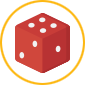 1. Ezen a mezőn vagy büntető dobás kell, vagy jutalom dobás. Példa: Kitűnő lett a bizonyítványod. Gratulálunk! Jutalomból dobhatsz még egyet!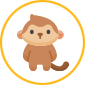 2. Ezen a mezőn valamilyen vicces cselekvés a feladat. Példa: Nagyon szeretesz táncolni. Most meg is mutathatod a tánctudásod mindenkinek. A következő dobásig folyamatosan táncolnod kell. Ha abbahagyod egy körből kimaradsz.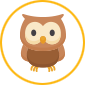 3. Ezen a mezőn egy quizt kap a játékos. Példa: Nincs is jobb mint moziban nézni a legújabb meséket! Sorolj fel 5 szereplőt a kedvenc mesefilmedből! Ha nem sikerül, menj vissza a startra!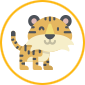 4. Ezen a mezőn egy páros játékot kell játszani. Példa: Minden sportban kiválóan teljesítesz! Válassz egy játékostársat és játsszatok egy víz-pong-ot! A vesztes egy körből kimarad!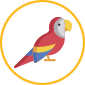 5. Ezen a mezőn egy beszédes feladatot kell teljesíteni. Példa: Annyit tudsz beszélni mint egy igazi beszélő papagáj. Most meg is mutathatod mennyire. Egy másik játékos megad neked egy szót, amit el kell magyaráznod a többieknek, anélkül, hogy kimonanád az adott szót. Ha kitalálják lépj előre 3-at. Ha nem, akkor vissza 3-at.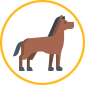 6. Ezen a mezőn lépés jutalom, vagy veszteség kell. Példa: Fogócskázás közben megcsúsztál és kiment a bokád! Ez viszont nagyon lelassít. Minden dobásod 1-el kevesebbet ér innentől.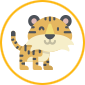 7. Ezen a mezőn egy páros játékot kell játszani. Példa: A barátoknak mindig segíteni kell! Válassz egy játékostársat és cipeld el a hátadon annyi méterre, amennyit dobtál a kockával! Ha nem sikerül, egy dobásból kimaradsz!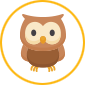 8. Ezen a mezőn egy quizt kap a játékos. Példa: Az óvónénik / tanárnénik mindig megdícsérnek, hogy milyen ügyes és okos vagy! Most be is bizonyíthatod! Játékostársaid feltesznek neked 3 találós kérdést. Ha mindet megválaszolod lépj előre 3-at!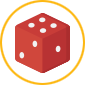 9. Ezen a mezőn vagy büntető dobás kell, vagy jutalom dobás. Példa: Húha! Te nagyin szereted az izgalmas játékokat! Itt is van egy. Dobj a kockával. 1-3-ig a te nyersz és előre léphetsz 3-at! 4-6-ig viszont pórul jársz! Ezért menj vissza a startra!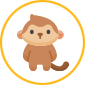 10. Ezen a mezőn valamilyen vicces cselekvés a feladat. Példa: Családodba megérkezett a gólya, mert kistestvéred született. Állj fél lábon, mint egy gólya a következő dobásodig. Ha nem sikerül egy körből kimaradsz.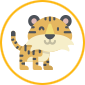 11. Ezen a mezőn egy páros játékot kell játszani. Példa: Most következik a kitalálós. Válassz egy játékostársat, és kérd meg, hogy gondoljon egy állatra. Te pedig próbáld meg kitalálni kérdésekkel. (Barkóba szabályok.) Ha kitalálod, újat dobhatsz!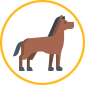 12. Ezen a mezőn lépés jutalom, vagy veszteség kell. Példa: Nem akarsz rendet rakni a szobádban! Büntetésből dobj a kockával és a dobott számot lépd vissza!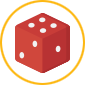 13. Ezen a mezőn vagy büntető dobás kell, vagy jutalom dobás. Példa: Túl sokat ettél egy szülinapi bulin. Nagyon tele vagy és mozdulni sem bírsz. Erről a mezőről csak 6-os dobással szabadulsz.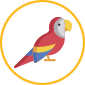 14. Ezen a mezőn egy beszédes feladatot kell teljesíteni. Példa: Az osztálytársaid szerint rengeteget beszélsz. Most megmutathatod, hogy nem csak sokat, de ügyesen is tudsz beszélni. A többi játékos mond neked egy nyelvtörő mondókát. Ha vissza tudod ismételni, lépj előre 4-et! Ha nem, akkor vissza 4-et!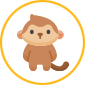 15. Ezen a mezőn valamilyen vicces cselekvés a feladat. Példa: Gyurmából remek szobrokat tudsz építeni, de most te magad leszel a szobor. Maradj mozdulatlan egy körön át. Ha megmozdulsz, egy körből kimaradsz.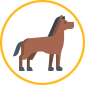 16. Ezen a mezőn lépés jutalom, vagy veszteség kell. Példa: Biciklizés közben nem vettél fel sisakot, és hatalmasat estél. Most bekerülsz a kórházba. Ehhez menj vissza a Start mezőre!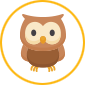 17. Ezen a mezőn egy quizt kap a játékos. Példa: A kedvenc mese sorozatod most ért véget a TVben. Most sorolj fel 3 szereplőt belőle. Ha nem sikerül lépj vissza 5-öt!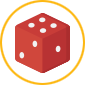 18. Ezen a mezőn vagy büntető dobás kell, vagy jutalom dobás. Példa: Elmentetek a vidámparka. Ez egy fantasztikus hely. Olyannyira tetszik, hogy nem is akarsz innen elmenni. 2 körből ki is maradsz!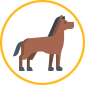 19. Ezen a mezőn lépés jutalom, vagy veszteség kell. Példa: Te voltál a legügyesebb a sorversenyben tornaórán. Lépj előre 5 mezőt!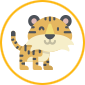 20. Ezen a mezőn egy páros játékot kell játszani. Példa: Lebetegedtél, és gyógyszert kell szedned, hogy meggyógyulj. A kanalas orvosság pedig nem finom. Válassz egy játékost. Aki hamarabb tud meginni egy pohát vizet kiskanállal, az újat dobhat. A vesztes pedig visszalép 6-ot.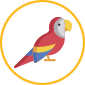 21. Ezen a mezőn egy beszédes feladatot kell teljesíteni. Példa: Ahhoz, hogy könnyen megtanulj valamit, sokszor el kell ismételni magadban. Most viszont hangosan kell. A többi játékos mond neked egy szót. A következő dobásodig csak ezt kell mondogatnod hangosan. Ha abbahagyod, egy körből kimaradsz.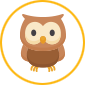 22. Ezen a mezőn egy quizt kap a játékos. Példa: Most jártál az állatkertben. Lássuk mennyire figyeltél. Sorolj fel 30 állatot 1 perc alatt. Ha sikerül megúsztad, ha nem akkor lépj vissza 6-ot.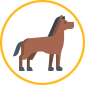 23. Ezen a mezőn lépés jutalom, vagy veszteség kell. Példa: Okos enged, szamár szenved! Válassz egy játékostársat. Az egyikőtök vissza lép 5-öt, a másik előre lép 5-öt. Győzzétek meg egymást, hogy ki melyiket lépje.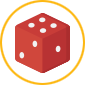 24. Ezen a mezőn vagy büntető dobás kell, vagy jutalom dobás. Példa: Már megint esik odakint az eső. Nem tudtok kimenni az udvarra játszani. Mardj ezen a mezőn amíg ki nem süt a nap, vagy 5-öst vagy 6-ost nem dobsz.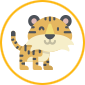 25. Ezen a mezőn egy páros játékot kell játszani. Példa: Nagyon szereted a pocakodat és ügyesen rajzolsz. Úgyhogy most rajzold le a kedvenc ételed! Ha játékos társaid kitalálják, újat dobhatsz. Ha nem akkor kimaradsz egy körből.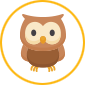 26. Ezen a mezőn egy quizt kap a játékos. Példa: Az összes autót fel szoktad ismerni az úton. Most megmutathatod mennyire vagy ügyes. Sorolj fel 5 autómárkát. Ha nem megy, egy dobásból kimaradsz.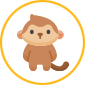 27. Ezen a mezőn valamilyen vicces cselekvés a feladat. Példa: Itt az ideje a majomkodásnak! Utánozz egy állatot. Ha a többiek kitalálják, előre léphetsz 4-et!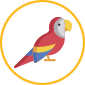 28. Ezen a mezőn egy beszédes feladatot kell teljesíteni. Példa: Nagyon szépen tudsz szavalni. Most is versmondó versenyre készülsz. Most idézz egy versből vagy egy mondókából legalább 4 sort. Ha nem megy lépj vissza 3-at, ha igen akkor előre 3-at.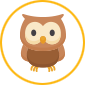 29. Ezen a mezőn egy quizt kap a játékos. Példa: nagyon szeretsz színes képeket festeni. Most itt az idő, hogy felsorolj legalább 10 színt. Ha sikerül lépj előre 6-ot. Ha nem, akkor vissza 6-ot.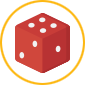 30. Ezen a mezőn vagy büntető dobás kell, vagy jutalom dobás. Példa: Sok zsebpénzt sikerült megspórolnod, de egy részét el is költötted egy játékboltban. Így kettőt dobsz: a nagyobbal előre lépsz, a kisebbel vissza.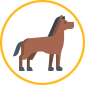 31. Ezen a mezőn lépés jutalom, vagy veszteség kell. Példa: Éjszaka elalvás helyett az ágyban inkább párnacsatáztatok és hangoskodtatok. Ezért bünti jár. Lépj vissza 4-et!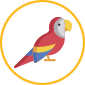 32. Ezen a mezőn egy beszédes feladatot kell teljesíteni. Példa: Nagyon szeretsz halandzsázni! Mostantól a következő dobásodig csak halandzsa nyelven beszélhetsz. Tilos értelmes szavakat mondanod. Ha hibázol, egy körből kimaradsz.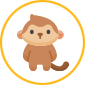 33. Ezen a mezőn valamilyen vicces cselekvés a feladat. Példa: Soha nem fogy el az energiád. Mindig van időd kicsit rohangálni. Amíg vársz a következő körödre fuss körbe-körbe az asztal körül. Ha abbahagyod, kimaradsz egy dobásból.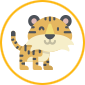 34. Ezen a mezőn egy páros játékot kell játszani. Példa: Pénzpattintós játék jön, általad választott partner ellen. Mindkettőtöknek pohárba kell egy pénzérmét 3x belepattintani. Ha nyersz, akkor megúsztad, ha nem akkor lépj vissza 4-et!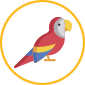 35. Ezen a mezőn egy beszédes feladatot kell teljesíteni. Példa: Mindig is nagyon kíváncsi voltál. Most itt a nagy lehetőség. Válassz egy játékos társat, akivel csak kérdéseket feltéve beszélhetsz. Aki először hibázik visszalép 6-ot.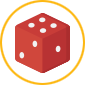 36. Ezen a mezőn vagy büntető dobás kell, vagy jutalom dobás. Példa: Vannak jobb és rosszabb napok. Persze ha az élettől citromot kapsz, rajtad múlik, hogy tudsz e limonádét csinálni belőle. Erről a mezőről csak páratlan dobással szabadulsz.